Сведения о качестве реализации дополнительной общеобразовательной общеразвивающей программы социально-гуманитарной направления « Смышленыш»педагога дополнительного образования Цвикаловой А.Ю.за сопоставимые периоды реализации программы за 3 учебных годаРезультативность реализации дополнительной общеобразовательной общеразвивающей программы социально-гуманитарной направленности «Смышленыш» определяется на основании контроля, осуществляемого в рамках проведения промежуточной аттестации обучающихся в соответствии с локальными актами учреждения.В результате мониторинга результативности освоения программы выявлено:Показатель сохранности контингента обучающихся объединения:Уровень освоения обучающимися дополнительной общеобразовательной программы:На начало первого года обучения	На конец 3-го года обучения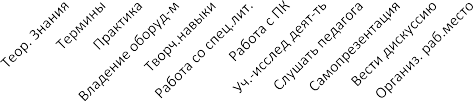 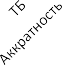 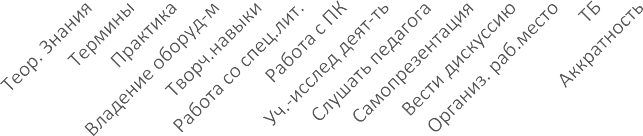 В группе все основные общеучебные знания и навыки на среднем и высоком уровнях усвоили 100% обучающихся.Психологического климат коллектива покарте-схеме Л.Н. Лутошкина.Развитие креативности и творческого мышления (Тест творческого мышления Е.П.Торренса)Уровень творческого мышления обучающихся по годам (в %)Чтобы сделать вывод об эффективности функционирования объединения ежегодно проводился анализ удовлетворенности обучающихся и их родителей качеством образовательного процесса.Вывод:Очевиден положительный результат проделанной работы: знания детей прочные, они способны применять их в дальнейшем, когда придут в 1 класс. Ожидаемые результаты были достигнуты: обучающиеся освоили основы счета от 0 до 9 и в обратном направлении, научились: различать геометрические фигуры по форме (треугольник, круг, квадрат), по цвету, по размеру; определять количество предметов в пределах 10, соотносить количество с цифрами; ориентироваться в пространстве, в тетради в клетку; выполнять элементарные рисунки на клетчатой бумаге; научились понимать необходимость добросовестного отношения к труду и к учебе. Ежегодный мониторинг творческого мышления (креативности) по Е.П.Торренсу показывает, что к третьему году обучения 100% обучающихся объединения имеют высокий и средний уровень развития творческого мышления. Для данного коллектива характерны взаиморасположение и понимание внутри него и справедливое отношение ко всем членам коллектива, доброжелательность, чувство гордости за коллектив в целом и каждого его члена, в отдельности.Обучающиеся объединения ежегодно являются победителями и призёрами конкурсов и викторин разного уровня:2018 – 20192019 – 2020 у.г.2020 – 2021 у.г.ДинамикаУровень удовлетворенности обучающихсяУровень удовлетворенности обучающихсяУровень удовлетворенности обучающихсяУровень удовлетворенности обучающихсяУровень удовлетворенности обучающихсяСр.значение3,873,853,98ПоложительнаяВысокийВысокийВысокийУровень удовлетворенности родителейУровень удовлетворенности родителейУровень удовлетворенности родителейУровень удовлетворенности родителейУровень удовлетворенности родителейСр.значение3,523,733,87ПоложительнаяВысокийВысокийВысокийГодУровеньНазвание мероприятияРезультат2018-2019районII районный военно- патриотический фестиваль-конкурс « Мы за мир, нет войне»Грамота за 1 место2018-2019районII районный военно- патриотический фестиваль-конкурс « Мы за мир, нет войне»Грамота за 2 место 16 человек2018-2019муницIV муниципальный фестиваль- конкурс « Рожественская звезда»Грамота за 1 место2018-2019муницIV муниципальный фестиваль- конкурс « Рожественская звезда»Грамота за 2 место 4 человека2018-2019всеросII Всероссийский творческий конкурс « Женский день 8 марта»Диплом 2 степени2018-2019всеросII Всероссийский творческий конкурс « Женский день 8 марта»Диплом 2 степени2018-2019всеросII Всероссийский творческий конкурс « Женский день 8 марта»Диплом за активное участие2018-2019всеросВсероссийский конкурс детского рисунка « Смешарики и Фиксики»Диплом 1 степени2018-2019всеросВсероссийский конкурс детского рисунка « Смешарики и Фиксики»Диплом 3 степени2018-2019всеросВсероссийский конкурс детского рисунка « Смешарики и Фиксики»Диплом за активное участие 5 человек2019-2020МеждунВикторина для дошкольников «ПДД Светофор» Диплом I cстепени 17 человек2019-2020МеждунВикторина для дошкольников «ПДД Светофор»Диплом II степени  8 человек2019-2020РайонРайонРайонная выставка декоративно-прикладного творчества «Диво- дивное»Районная выставка декоративно-прикладного творчества «Диво- дивное»Грамота за  1 место 1 человекГрамота за 2 место 1 человек2019-2020РайонКонкур рисунков « Прекрасная пора, очей очарованье»Грамот за 1 место 1 человекГрамота за 2 место 1 человекГрамота за 3 место 2 человекаГрамота за участие  6 человек2019-2020РайонКонкурс рисунков « 9 мая»Грамота за 1 место 2 человекаГрамота за 2 место 3 человека2019-2020област27-ая областная выставка декоративно-прикладного творчества «Диво-дивное»Диплом за 1 место2019-2020междунМеждународная викторина для дошкольников «Декоративно-прикладного искусства Городец»Диплом 1 степени  7 человекДиплом 2 степени 4 человекаДиплом 3 степени 1 человекДиплом участника 2 человека2020-2021районКонкурс видео поздравление «Новогодняя сказка»Грамота за 3 место2020-2021районКонкурс поделок «Новогоднее чудо»Грамота за 1 место 5 человек2020-2021област28-ая областная выставка декоративно-прикладного творчества «Диво- дивное»Диплом за 2 местоДиплом за 2 место2020-2021междунМеждународная викторина для детей дошкольного возраста «Безопасная банковская карта»Диплом 1 степени 19 человек2020-2021междунМеждународная викторина для детей дошкольного возраста «Безопасная банковская карта»Диплом 2 степени 6 человек2020-2021междунМеждународная викторина для детей дошкольного возраста «Насекомые России»Диплом 1 степени 21 человек2020-2021междунМеждународная викторина для детей дошкольного возраста «Насекомые России»Диплом 2 степени 4 человека